1. Огородное пугало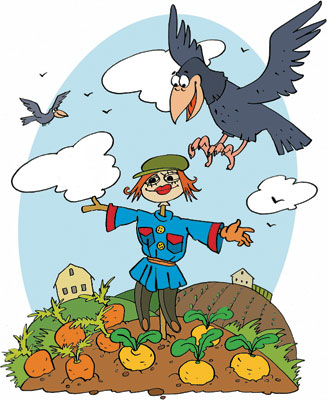 Загадка: Тело деревянное,
Одежка рваная,
Не ест, не пьет,
Огород стережет. 2. Медведь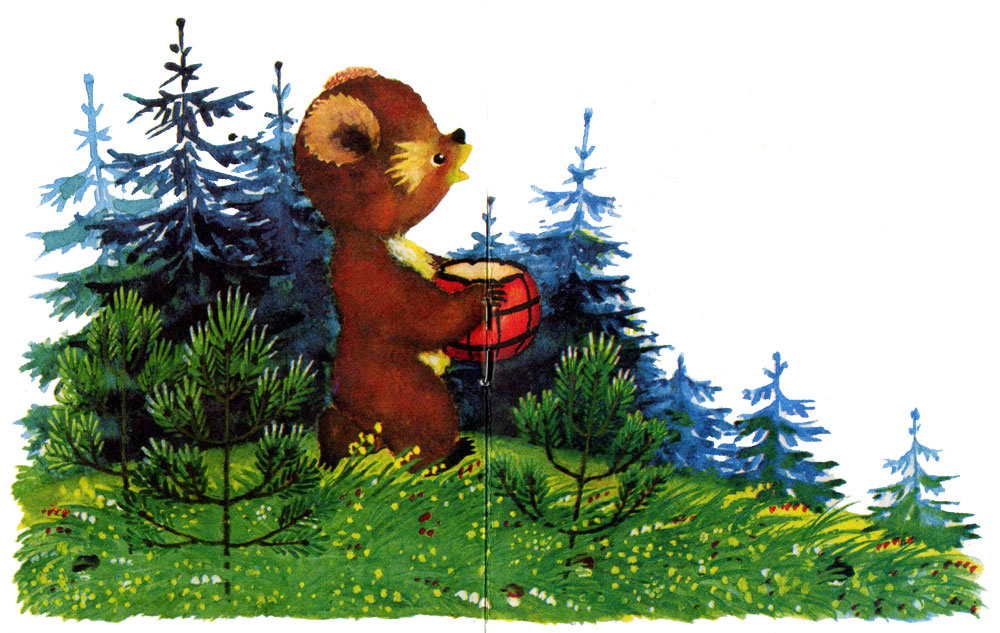 Загадка:Он зимой в берлоге спит,
Потихонечку храпит,
А проснётся, ну реветь, Как зовут его? - …3. Зайка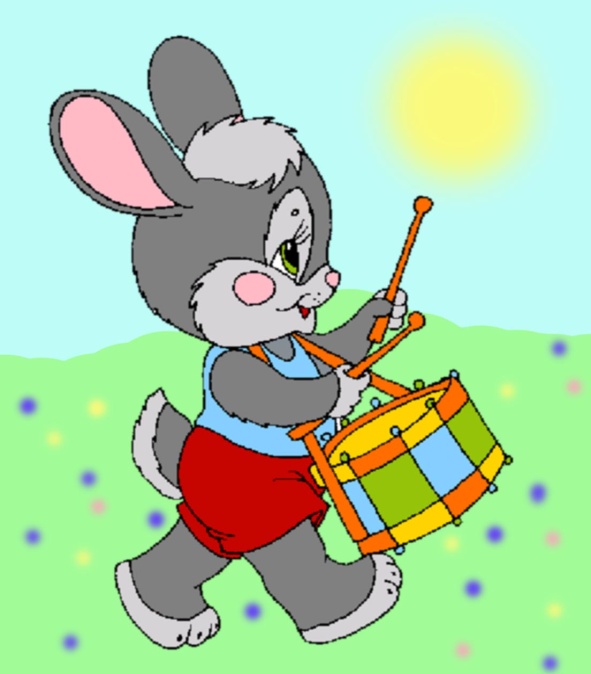 Загадка: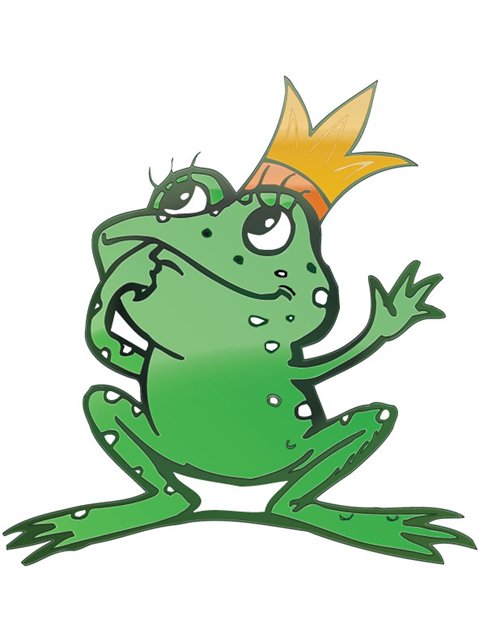 Кто трясётся за кусточком,
Маленьким дрожит хвосточком? 
Ты трусливого узнай –ка,
То, наверно, серый…4. ЛягушатаЗагадка:Скачет в траве, - 
Глаза на голове, 
Скользкая и мокрая, 
Зеленая квакушка, 
А зовут ее -...5. Слон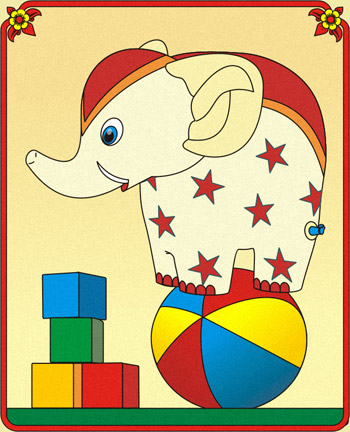 Загадка:Трубит громко, да не трубач,Настоящий он силач.Имеет длинный хобот он.Догадались? Это…6. Утята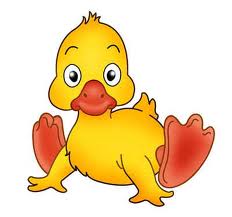 Загадка:Удивительный ребенок!
Только вышел из пеленок,
Может плавать и нырять,
Как его родная мать. 7.  Голуби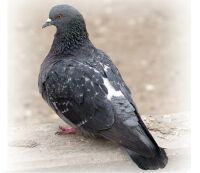 Загадка:Известно с давних нам времен,
Что эта птица - почтальон. 8. Кошка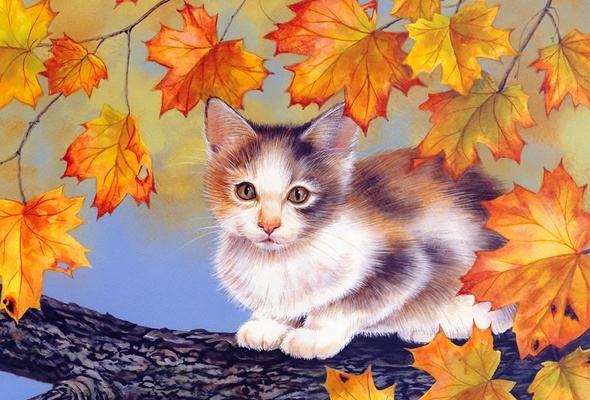 Загадка:Мордочка усатая,
Шубка полосатая,
Часто умывается, 
А с водой не знается.9. Паучок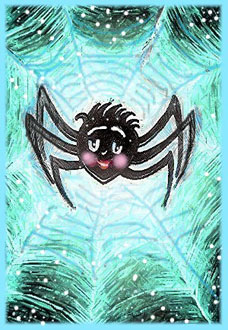 Загадка:Как красивую картину
Сплел большую паутину
Ни комарик, ни жучек,А умелый …10. ЖирафыЗагадка: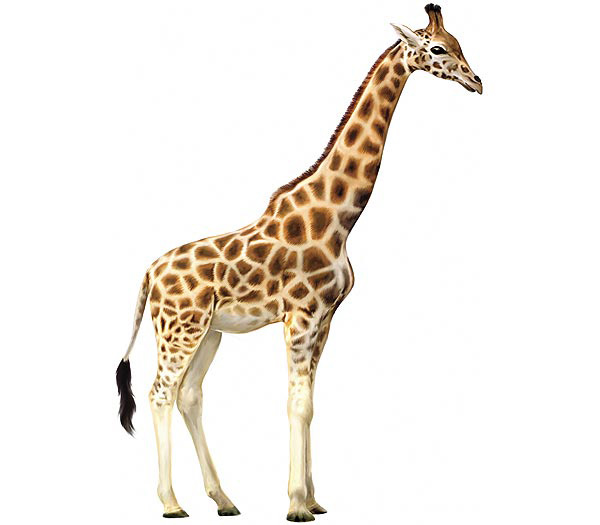 Он высокий и пятнистый,
С длинной-длинной шеей,
И питается он листьями -
Листьями деревьев. СловаДвиженияВ саду уснули птички,Легли котята спать.Дети прикладывают сложенные вместе ладошки к уху и тихо покачиваются, как бы засыпая.А пугало вскочилоИ стало распевать:Подпрыгивают на двух ногах, разводят руки в стороны, покачиваются.«Я всю ночь стою качаюсь.На мне шляпа и пиджак.Покачиваются из стороны в сторону, руки разведены.Я вот так машу руками.Махи руками вперед-назад.Я ногой трясу вот так».Стоя на одной ноге, трясут другой.СловаДвиженияТри медвежонка прыгали в саду.И один сказал: «Я упаду».Прыжки на двух ногах.И, конечно, он упал вниз головойСтоя на месте, выполняют наклоны туловища вперед.Медвежонка увели домой.Ходьба, руки согнуты в локтях, ноги на ширине плеч, как бы вразвалку. Либо ходьба на внешней стороне стопы. СловаДвиженияЗайка прыгал, прыгал, прыгал,Дети прыгают на месте, руки держат перед собой, как зайки.Прыгал и устал.Останавливаются.Хвостиком пошевелил,Руки за спину, шевелят пальчиками.Ушки вверх поднял.Поднимают ладошки к голове, шевелят ими.И услышал зайка тихий, очень тихий звук.Прислоняют ладошку к уху, как бы прислушиваясь. Наклоны головы.Посмотрел по сторонам,Прислоняют распрямленную ладонь ко лбу, как бы приглядываясь. Повороты головы из стороны в сторону.В норку прыгнул вдруг.Прыжок вперед на двух ногах. Садятся на корточки, закрывают глаза, как бы испугавшись.СловаДвиженияЧетверо лягушат Вместе на пне сидят.Дети сидят как им удобно, машут ладошками. Наклоны головы.Вместе на пне сидят,Вкусных комаров едят.Выбрасывают ладони вперед, как бы ловя комаров.СловаДвиженияСпать пора! Уснул бычок,Лег в кроватку на бочок.Дети переминаются с ноги на ногу, покачиваются, как бы уставшие.Сонный мишка лег в кровать,Только слон не хочет спать.Закрывают глаза, кладут сложенные ладошки под голову, тихо покачиваются.Головой кивает слон,Он слонихе шлет поклон.Открывают глаза. Наклоны головы. Поклон.СловаДвиженияКупаются утята целый день в пруду.Разводят руки в стороны от себя, как бы плывут.Вниз головой ныряют, хвостик на виду.Наклоны вперед. Руки за спиной, двигают пальчиками.СловаДвиженияГолуби на крыше рядышком сидят.Стоя на месте, выполняют махи руками, имитируя движение крыльев.Если в ладоши хлопнуть – сразу полетят.Хлопки в ладоши. Затем ходьба по кругу, махи руками вверх-вниз.СловаДвиженияКошка и котята очень любят спать,Потирают глаза кулачками, кладут сложенные ладошки под голову. Наклоны головы.Спать они приходят на мою кровать.Ползание на корточках.СловаДвиженияПаучок ходил по ветке,А за ним ходили детки.Скрещивают руки. Быстро перебирают пальчиками, касаясь рук.Дождик с неба вдруг полил,Потрясывают кистями рук из стороны в сторону, пальцы направлены вниз.Паучка на землю смыл.Резко опускают руки вниз, хлопок по столу.СловаДвиженияУ жирафов пятна, пятна, пятна, пятнышки везде:Дети хлопают ладонями по рукам.На лбу,Дотрагиваются до лба.На ушах,Дотрагиваются до ушей.На шее,Дотрагиваются до шеи.На локтяхДотрагиваются до локтей.Есть на носахДотрагиваются до носа.И животах,Дотрагиваются до живота.КоленяхДотрагиваются до колен.И носках.Наклоняются и дотрагиваются до носков ног.